President - Scott Lane 599-7240          Vice President – Al(den) Johnson, O.D.  
Secretary – Clarence Johnson     Treasurer – Carl Williams, M.D. 
[website – www.sabbsa.org ] [P.O. Box 34478, San Antonio, TX 78265]June 2017Happy summer time! We pray that all of you will have an enjoyable summer.This month’s Communiqué newsletter contains an article showing how secular environmentalists use a scenario exactly like that we envision for Noah’s Flood to explain a fictitious ice event 770 million years ago. The parallels are striking and yet, while this article is called science, the creationist interpretation is called hooey! This article is a great lead in to our much-anticipated meeting on June 13 when Dr. Alden Johnson will talk on a creationist perspective on climate change.We have an article showing how evolutionists rabidly react to anyone, even their own when their sacred cow of the Big Bang is attacked. We also have an article where some scientists and one University of Maryland professor express how they think there is sound scientific and objective proof for the Creator! Sadly, we also have a piece telling how the infobytes program we publicized last month has come under cyber-attack. Of course, we have a full rundown of all the creation events in the San Antonio area. These include presentations at the FEAST Home School Convention the second weekend in June. Snow ball Earth 770 million years ago by perfect storm, from numerous volcanic eruptions pumping aerosols into air- What about the flood?Excerpts from the article to follow show how contemporary science ignores the obvious.A perfect combination of erupting volcanoes along with a rapid cooling effect may have caused the largest glaciation event in history - known as 'snowball Earth' - that covered our planet pole-to-pole in ice more than 700 million years ago, Harvard scientists say. … The root cause of the runaway glaciation has remained elusive for years.Scientists have pinpointed the start of the Sturtian snowball Earth event to about 717 million years ago. At around that time, a huge volcanic event devastated an area from present-day Alaska to Greenland.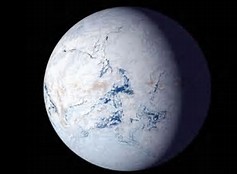 "We know that volcanic activity can have a major effect on the environment, so the big question was, how are these two events related," said Francis Macdonald, Associate Professor at Harvard University in the US. Researchers wondered if aerosols emitted from these volcanoes have rapidly cooled Earth.Studies of this region, known as the Franklin large igneous province, showed that volcanic rocks erupted through sulphur-rich sediments, which would have been pushed into the atmosphere during eruption as sulphur dioxide.When sulphur dioxide gets into the upper layers of the atmosphere, it is very good at blocking solar radiation. Sulphur dioxide is most effective at blocking solar radiation if it gets past the tropopause, the boundary separating the troposphere and stratosphere.If it reaches this height, it is less likely to be brought back down to earth in precipitation or mixed with other particles, extending its presence in the atmosphere from about a week to about a year…An effective light-reflecting gas entered the atmosphere at just the right location and height to cause cooling. The eruptions throwing sulphur into the air 717 million years ago were not one-off explosions. The volcanoes spanned almost 2,000 miles across Canada and Greenland. Instead of singularly explosive eruptions, they can erupt continuously.Researchers showed that a decade of continual eruptions from this type of volcanoes could have poured enough aerosols into the atmosphere to rapidly destabilize the climate."Cooling from aerosols doesn't have to freeze the whole planet; it just has to drive the ice to a critical latitude. Then the ice does the rest," said Mr. Macdonald.The more ice, the more sunlight is reflected and the cooler the planet becomes. Once the ice reaches latitudes around present-day California, the positive feedback loop takes over and the runaway snowball effect is pretty much unstoppable. (http://www.ndtv.com/world-news/storm-of-fire-ice-led-to-snowball-earth-700-million-years-ago-1669327)Editor’s Note: Here you have a research paper printed in scientific journals which has been vetted by contemporary science as possible. What you will never read in contemporary scientific journals is how the exact same scenario is just how the ice age following the world-wide flood described in the Bible was the result of such runaway volcanism as described by the Bible. In fact, it is the only plausible explanation for an ice age.The article you read flies in the face of the normal contemporary explanation for ice ages known as the Milankovitch Hypothesis which says that small changes in the Earth’s orbit and tilt could cause an ice age. But, the physics of today does not prove that out. At least these authors recognize what it would take to cause an ice age. And, even though they have it in the wrong time periods, they perfectly describe how the Bible supports a world-wide ice age could have begun as a result of the flood and volcanism.Trouble in the Universal HenhouseStephen Hawking and 32 of his fellow scientists have written an angry letter responding to a recent Scientific American article about how the universe began. In it, they declare their “categorical disagreement” with several of the statements made, and explain why the theory of inflation is still one of the best models for the origin of the cosmos.The article in question was published in February. Titled “Pop Goes the Universe,” physicists Anna Ijjas, Paul J. Steinhardt, Abraham Loeb examine the latest measurements from the European Space Agency relating to cosmic microwave background (CMB).CMB is the oldest light in the universe—light emitted just after the Big Bang around 13.7 billion years ago. In 2013, a map of the CMB appeared to show how the universe inflated extremely fast, before settling down to become the universe we see today. This, many experts said, backed up models relating to inflation theories, where the universe expanded exponentially fast a fraction of a second after the Big Bang.However, Ijjas, Steinhardt and Loeb disagreed with this interpretation. “If anything, the Planck data disfavored the simplest inflation models and exacerbated long-standing foundational problems with the theory, providing new reasons to consider competing ideas about the origin and evolution of the universe,” they write.The three physicists argue that since the 2013 map was produced, more precise data has been gathered. And this data, they say, adds more evidence to the argument that the Big Bang and inflation do not adequately explain how the universe started. “Yet even now the cosmology community has not taken a cold, honest look at the big bang inflationary theory or paid significant attention to critics who question whether inflation happened,” they say.Instead, they claim the idea of a “big bounce” is a more likely scenario. In this theory, the universe works on a cyclical basis of expansion and contraction. At the moment, it is expanding. However, when it runs out of energy (or whatever happens to stop its expansion), it will start contracting. Eventually, it will get to the point where it is so small it starts expanding again.They point to several flaws in inflation theory, including that we are yet to discover primordial gravitational waves—ripples in spacetime created by the Big Bang. Another problem is that inflation requires the existence of “inflationary energy,”  for which there is no direct evidence.“Given all these problems, the prospect that inflation did not occur deserves serious consideration,” they write. “Today we are fortunate to have sharp, fundamental questions imposed on us by observations. The fact that our leading ideas have not worked out is a historic opportunity for a theoretical breakthrough. Instead of closing the book on the early universe, we should recognize that cosmology is wide open.”Categorical disagreementResponding to the article, 33 scientists, including Hawking, have written a letter of response to Scientific American in which they dismantle the arguments made by Ijjas, Steinhardt and Loeb.In the letter, they say there is “no disputing” the fact that inflation is the dominant theory when it comes to cosmology. They point out that there are over 14,000 scientific papers by over 9,000 scientists relating to inflation: “By claiming that inflationary cosmology lies outside the scientific method, IS&L [the authors of the earlier article] are dismissing the research of not only all the authors of this letter but also that of a substantial contingent of the scientific community,” they write. “Moreover, as the work of several major, international collaborations has made clear, inflation is not only testable, but it has been subjected to a significant number of tests and so far, has passed every one.”They say there are many models of inflation and no one believes they are all correct. Instead, the theory is something of a work in progress, where scientists are working to find one that fits all the experiments and observations.The scientists refer to a multitude of reasons why inflation is, at present, the best model for the origin of the universe. This includes there being testable models—including the observations from the 2013 CMB data.© Provided by IBT Media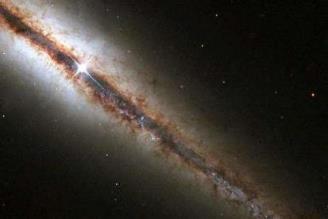 “Like any scientific theory, inflation need not address all conceivable questions. Inflationary models, like all scientific theories, rest on a set of assumptions, and to understand those assumptions we might need to appeal to some deeper theory,” they say. “This, however, does not undermine the success of inflationary models.”“No one claims that inflation has become certain; scientific theories don’t get proved the way mathematical theorems do, but as time passes, the successful ones become better and better established by improved experimental tests and theoretical advances. This has happened with inflation. Progress continues, supported by the enthusiastic efforts of many scientists who have chosen to participate in this vibrant branch of cosmology.”Disappointed responseIjjas, Steinhardt and Loeb responded to the letter with disappointment. They say they have “great respect for the scientists” who signed, but say they missed the key point of the article—how inflation theory has changed over time.“We firmly believe that in a healthy scientific community, respectful disagreement is possible and hence reject the suggestion that by pointing out problems, we are discarding the work of all of those who developed the theory of inflation and enabled precise measurements of the universe,” they write.Their main point, they said, is that “we should be talking about the contemporary version of inflation, warts and all, not some defunct relic.” They argue that even when different parameters are taken into account, there are an infinite number of outcomes relating to any model of inflation.“Our article was not intended to revisit old debates, but to discuss the implications of recent observations and to point out unresolved issues that present opportunities for a new generation of young cosmologists to make a lasting impact. We hope readers will go back and review our article’s concluding paragraphs. We advocated against invoking authority and for open recognition of the shortcomings of current concepts, a reinvigorated effort to resolve these problems and an open-minded exploration of diverse ideas that avoid them altogether. We stand by these principles.”Editor’s Note: This article elucidates some of the real problems with the Big Bang theory of inflation as well as shows a healthy skepticism among secular cosmologists. But, it also shows the dogmatic and unscientific response by Stephen Hawking and many others in the field when their “sacred cow “ is threatened even if only to have a frank debate on current scientific observations. The trend in much of theoretical science today and especially in the field of cosmology is to hold to the Big Bang theory as if it were a religion. This is not science, but reveals they are clinging to their own philosophy of reality, rather to a scientific view. Sadly, it is not only we creationists who run up against this wall, but fellow scientists who have no religious leanings are similarly cast aside and marginalized because they only dare to question the “primary axiom”, that the Universe made itself via the Big Bang.Does God Exist? Some Scientists Think They Have Proof Robert H. Nelson, in Newsweek from an article originally on “The Conversation.” The question of whether a God exists is heating up in the 21st century. According to a Pew survey, the percent of Americans having no religious affiliation reached 23 percent in 2014. Among such “nones,” 33 percent said that they do not believe in God—an 11 percent increase since only 2007.Such trends have ironically been taking place even as, I would argue, the probability for the existence of a supernatural God have been rising. In my 2015 book, “God? Very Probably: Five Rational Ways to Think about the Question of a God,” I look at physics, the philosophy of human consciousness, evolutionary biology, mathematics, the history of religion and theology to explore whether such a god exists. I should say that I am trained originally as an economist, but have been working at the intersection of economics, environmentalism and theology since the 1990s.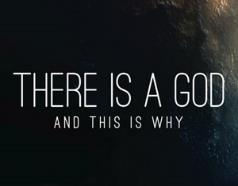 Laws of MathIn 1960 the Princeton physicist and subsequent Nobel Prize winner, Eugene Wigner raised a fundamental question: Why did the natural world always, so far as we know, obey laws of mathematics? As argued by scholars such as Philip Davis and Reuben Hersh, mathematics exists independent of physical reality. It is the job of mathematicians to discover the realities of this separate world of mathematical laws and concepts. Physicists then put the mathematics to use according to the rules of prediction and confirmed observation of the scientific method.But modern mathematics generally is formulated before any natural observations are made, and many mathematical laws today have no known existing physical analogues.Einstein’s 1915 general theory of relativity, for example, was based on theoretical mathematics developed 50 years earlier by the great German mathematician Bernhard Riemann that did not have any known practical applications at the time of its intellectual creation.In some cases the physicist also discovers the mathematics. Isaac Newton was considered among the greatest mathematicians, as well as physicists of the 17th century. Other physicists sought his help in finding a mathematics that would predict the workings of the solar system. He found it in the mathematical law of gravity, based in part on his discovery of calculus.At the time, however, many people initially resisted Newton’s conclusions because they seemed to be “occult.” How could two distant objects in the solar system be drawn toward one another, acting according to a precise mathematical law? Indeed, Newton made strenuous efforts over his lifetime to find a natural explanation, but in the end he could say only that it is the will of God.Despite the many other enormous advances of modern physics, little has changed in this regard. As Wigner wrote, “the enormous usefulness of mathematics in the natural sciences is something bordering on the mysterious and there is no rational explanation for it.”In other words, as I argue in my book, it takes the existence of some kind of a god to make the mathematical underpinnings of the universe comprehensible.Math and Other WorldsIn 2004 the great British physicist Roger Penrose put forward a vision of a universe composed of three independently existing worlds—mathematics, the material world and human consciousness. As Penrose acknowledged, it was a complete puzzle to him how the three interacted with one another outside the ability of any scientific or other conventionally rational model.How can physical atoms and molecules, for example, create something that exists in a separate domain that has no physical existence: human consciousness? It is a mystery that lies beyond science.This mystery is the same one that existed in the Greek worldview of Plato, who believed that abstract ideas (above all mathematical) first existed outside any physical reality. The material world that we experience as part of our human existence is an imperfect reflection of these prior formal ideals. As the scholar of ancient Greek philosophy, Ian Mueller, writes in “Mathematics And The Divine,” the realm of such ideals is that of God.Indeed, in 2014 the MIT physicist Max Tegmark argues in “Our Mathematical Universe” that mathematics is the fundamental world reality that drives the universe. As I would say, mathematics is operating in a god-like fashion.The Mystery of Human ConsciousnessThe workings of human consciousness are similarly miraculous. Like the laws of mathematics, consciousness has no physical presence in the world; the images and thoughts in our consciousness have no measurable dimensions.Yet, our nonphysical thoughts somehow mysteriously guide the actions of our physical human bodies. This is no more scientifically explicable than the mysterious ability of nonphysical mathematical constructions to determine the workings of a separate physical world.Until recently, the scientifically unfathomable quality of human consciousness inhibited the very scholarly discussion of the subject. Since the 1970s, however, it has become a leading area of inquiry among philosophers.Recognizing that he could not reconcile his own scientific materialism with the existence of a nonphysical world of human consciousness, a leading atheist, Daniel Dennett, in 1991 took the radical step of denying that consciousness even exists!Finding this altogether implausible, as most people do, another leading philosopher, Thomas Nagel, wrote in 2012 that, given the scientifically inexplicable—the “intractable”—character of human consciousness, “we will have to leave [scientific] materialism behind” as a complete basis for understanding the world of human existence.As an atheist, Nagel does not offer religious belief as an alternative, but I would argue that the supernatural character of the workings of human consciousness adds grounds for raising the probability of the existence of a supernatural god.Evolution and FaithEvolution is a contentious subject in American public life. According to Pew, 98 percent of scientists connected to the American Association for the Advancement of Science “believe humans evolved over time” while only a minority of Americans “fully accept evolution through natural selection.”As I say in my book, I should emphasize that I am not questioning the reality of natural biological evolution. What is interesting to me, however, are the fierce arguments that have taken place between professional evolutionary biologists. A number of developments in evolutionary theory have challenged traditional Darwinist, and later Neo-Darwinist views that emphasize random genetic mutations and gradual evolutionary selection by the process of survival of the fittest.From the 1970s onwards, the Harvard evolutionary biologist Stephen Jay Gould created controversy by positing a different view, “punctuated equilibrium,” to the slow and gradual evolution of species as theorized by Darwin.In 2011, the University of Chicago evolutionary biologist James Shapiro argued that, remarkably enough, many micro-evolutionary processes worked as though guided by a purposeful “sentience” of the evolving plant and animal organisms themselves. “The capacity of living organisms to alter their own heredity is undeniable,” he wrote. “Our current ideas about evolution have to incorporate this basic fact of life.”A number of scientists, such as Francis Collins, director of the U.S. National Institutes of Health, “see no conflict between believing in God and accepting the contemporary theory of evolution,” as the American Association for the Advancement of Science points out.For my part, the most recent developments in evolutionary biology have increased the probability of a god.Miraculous Ideas at the Same Time?For the past 10,000 years at a minimum, the most important changes in human existence have been driven by cultural developments occurring in the realm of human ideas.In the Axial Age (commonly dated from 800 to 200 B.C.), world-transforming ideas such as Buddhism, Confucianism, the philosophies of Plato and Aristotle, and the Hebrew Old Testament almost miraculously appeared at about the same time in India, China, ancient Greece and among the Jews in the Middle East, groups having little interaction with one another.The development of the scientific method in the 17th century in Europe and its modern further advances have had at least as great a set of world-transforming consequences. There have been many historical theories, but none capable, I would argue, of explaining as fundamentally transformational a set of events as the rise of the modern world. It was a revolution in human thought, operating outside any explanations grounded in scientific materialism, that drove the process.That all these astonishing things happened within the conscious workings of human minds, functioning outside physical reality, offers further rational evidence, in my view, for the conclusion that human beings may well be made “in the image of God.”Different Forms of WorshipIn his commencement address to Kenyon College in 2005, the American novelist and essayist David Foster Wallace said that: “Everybody worships. The only choice we get is what to worship.”Even though Karl Marx, for example, condemned the illusion of religion, his followers, ironically, worshiped Marxism. The American philosopher Alasdair MacIntyre thus wrote that for much of the 20th century, Marxism was the “historical successor of Christianity,” claiming to show the faithful the one correct path to a new heaven on Earth.In several of my books, I have explored how Marxism and other such “economic religions” were characteristic of much of the modern age. So Christianity, I would argue, did not disappear as much as it reappeared in many such disguised forms of “secular religion.”That the Christian essence, as arose out of Judaism, showed such great staying power amidst the extraordinary political, economic, intellectual and other radical changes of the modern age is another reason I offer for thinking that the existence of God is very probable.Robert H. Nelson is a Professor of Public Policy, University of Maryland.SABBSA’s schedule for May and JunePlease join the San Antonio Bible Based Science Association this spring as we provide exciting video presentations in creation science! Our monthly meetings occur on the second Tuesday of each month at 7 pm at the Jim's Restaurant at the corner of San Pedro and Ramsey.Here is our schedule of programs for the remainder of 2017 and beyond: June 13, 2017 - Climate Change
July 11, 2017 - Behemoths Buried Alive
August 8, 2017 - Evolution: The Grand Experiment 
September 12, 2017 - Science Confirms the Bible
October 10, 2017 - Circular Reasoning
November 14, 2017 - Incredible Creatures that Defy Evolution, part I
December 12, 2017 - Incredible Creatures that Defy Evolution, part II
January 9, 2018 - Incredible Creatures that Defy Evolution, part III______________________________________________SABBSA on KSLR Please join the San Antonio Bible Based Science Association as we are now “on the air” each Saturday afternoon with “Believing the Bible!” Join us Saturday afternoons at 1:45 pm on radio station KSLR 630 AM. Here is our schedule of program topics this spring 2017: 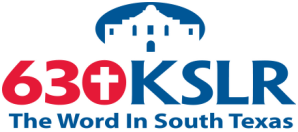 June 3 –   Ark EncounterJune 10 – Natural selectionJune 17 – SETIJune 24 – Dinosaurs and the BibleJuly 1 – Age of the EarthJuly 8 – Test Tube Life
July 15 – Life in Outer SpaceJuly 22 – Age of the UniverseJuly 29 – Ape-men     August 5 – Feathered DinosaursAugust 12 – Geologic columnAugust 19 – I Have a Tail?August 26 – Am I Made of Stardust?                         There are several ways you can help with this exciting new endeavor. One and always first is pray for this program, for its content, its producers and impact. Second, become a sponsor, as many of our board members have done and help us defray the $60+ per week costs of putting this program on the air. Third listen to this show on the air and tell your friends and family members, so this can reach as wide an audience as possible. Fourth, help us with scripts. We are hoping that our board and other interested and knowledgeable members will both tell us what they would like to hear in future programs as well as help us by writing future scripts and coming on the air with us to make this truly a group effort.Also, we now have an opportunity to take this program and broadcast it in radio stations across the country. To do that though we need sponsors to underwrite it at the very modest cost of $303 per month. Contact us at 210-861-0454 if you would like to help and expand our ministry in this way.This program is available on podcast. If you cannot tune in on Saturday afternoons, or would like to sample our program or hear previous shows, they are available on podcast on the KSLR website. Click on the link below to go to the KSLR podcast page and scroll down till you find "Believing the Bible.""Believing the Bible" - SABBSA on KSLR Radio  Please join us each Saturday at 1:45 pm on radio KSLR 630 AM for “Believing the Bible.Prayer Needs and Praises! SABBSA for prayer, support and guidance as we consider expanding our radio ministry.SABBSA at the FEAST Home School Convention in June!SABBSA is excited to announce our participation as the only creation presenter at the FEAST Home School Convention this June! Convention Date: June 8 – 10, 2017Times:  – Thursday, June 8, 6pm – 9pm (free conference admission on Thursday evening only)–  Friday and Saturday, June 9 –  10, 9am – 5pmLocation: FEAST Campus at 25 Burwood Lane, San Antonio, TX  78216SABBSA President Scott Lane will do five presentations in the creation science field and we will have a booth offering creation science materials ranging from free to half price.  You will not have a chance this year to get your hands on this range of creation science and biblical apologetics materials again at these prices or even for free!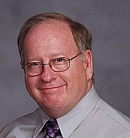 The schedule of presentations is listed below: Friday, June 9 10:45 am “What If God Wrote the Bible?”, part I12:30 pm “What If God Wrote the Bible?”, part IISaturday, June 10 9:15 am “Underpinnings: Fossils, Physics and Genetics”12:30 pm “Biology and Intelligent design: Animals that Defy Evolution”3:30 pm “Biology and Missing Links: Lucy Unveiled”Admission prices for the convention Friday and Saturday. FEAST Patriot Pass Holders are admitted to the convention free of charge. Non-Patriot Pass holders - $30 for one adult, $35 for a couple if paid online before May 31 (after May 31 or at the door add $5). Children are $10 each. 
Special prices are for parents of preschoolers, family passes and for children’s and teen special programs at the convention. Go to the FEAST registration page for more information or to register at https://homeschoolfeast.com/o-events/convention/convention-registration/ 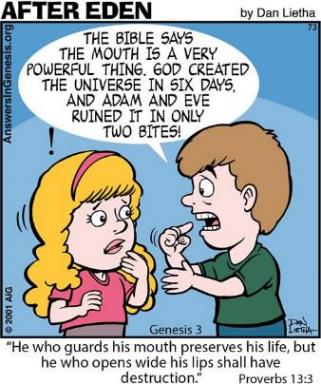 Cartoon Corner     Thanks to Answers in Genesis who provides these cartoons each month for our newsletter and our presentations. Please think about donating to them in gratitude for this and all the ministries they give us. Around Texas Houston: 
The Greater Houston Creation Association (GHCA) meets the first Thursday of each month. They meet at Houston's First Baptist Church at 7 pm, in Room 143. After the presentation, there will be refreshments, fellowship and creation science materials for all to enjoy. Their meetings can be streamed live! For more information, go to www.ghcaonline.com. Glen Rose: 
Dr. Carl Baugh gives a “Director’s Lecture Series” on the first Saturday of each month at the Creation Evidences Museum just outside Glen Rose, TX. The new and improved museum is also a great and beneficial way to spend any day. Presentations are at 11 am and 2 pm. For more information, go to www.creationevidence.org Dallas: The Museum of Earth History uses the highest quality research replicas of dinosaurs, mammals and authentic historical artifacts to not only lay out for the visitor a clear and easily understood connection between Genesis and Revelation, but will do so in an entertaining and intellectually challenging way. Open M-F 9 to 6. http://visitcreation.org/item/museum-of-earth-history-dallas-tx/ Dallas-Ft Worth: 
The Metroplex Institute of Origin Science (MIOS) meets at the Dr. Pepper Starcenter, 12700 N. Stemmons Fwy, Farmers Branch, TX, usually at 7:30 pm of the first Tuesday of each month.     http://dfw-mios.com/ Abilene:The Discovery Center is a creation museum/emporium that exists primarily to provide scientific and historic evidence for the truthfulness of God’s word, especially as it relates to the creation/evolution issue.   http://evidences.org/index.html Lubbock Area (Crosbyton): 
All year: Consider a visit to the Mt. Blanco Fossil Museum, directed by Joe Taylor. The Museum is worth the visit if you live near or are traveling through the Panhandle near Lubbock. If you call ahead and time permitting, Joe has been known to give personal tours, especially to groups. For more information, visit http://www.mtblanco.com/. Greater San Antonio area: Listen to Answers with Ken Ham online at the address below. (No nearby station for this broadcast). http://www.answersingenesis.org/media/audio/answers-daily To hear program from the Institute for Creation Research, listen online at this address. http://www.icr.org/radio/ Also, tune in KHCB FM 88.5 (San Marcos) or KKER FM 88.7 (Kerrville) for Back to Genesis at 8:57 AM Mon-Fri, then Science, Scripture and Salvation at 1:30 AM, 8:00 AM and 4:30 PM on Saturdays.Last Month at SABBSA 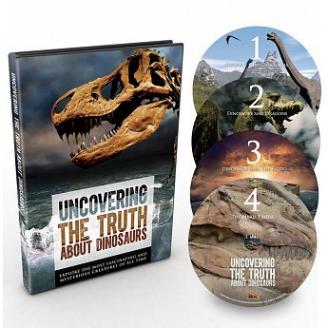 "Uncovering the Truth about Dinosaurs" - Episodes 3 & 4 We know dinosaurs existed, because we've discovered their footprints and fossilized bones. But the facts of their existence, and their extinction, remain shrouded in mystery. What were the dinosaurs? When and where did they live? How and when did they die? And why does it matter to Christians? The answers to these mysteries are buried in Earth's layers and revealed in the pages of the Bible.ICR's new DVD series Uncovering the Truth about Dinosaurs offers compelling evidence about dinosaurs that confirms the biblical account of Genesis. Produced by the Institute for Creation Research, this four-episode DVD series examines evidence from paleontology, geology, biology, archaeology, and history to get to the bottom of the story and unearth the truth about dinosaurs.We viewed parts 1 and 2 of this series at our April meeting which impressed us enough that our audience expressed their great anticipation for the conclusion in May. At our May meeting we viewed and discussed episodes 3 and 4 which are detailed below.Episode 3: Dinosaurs and the Flood
Dinosaur fossils and geological records divulge evidence that matches the biblical description of one truly unparalleled cataclysmic event-the Genesis Flood.Episode 4: The Hard Truth
More groundbreaking discoveries are coming to light every year, validating the argument that dinosaurs were created and lived at the same time as humans just thousands of years ago.To preview video clips of these episodes, go to: http://www.icr.org/UncoveringtheTruthaboutDinosaurs/ Next SABBSA Meeting: 
Tuesday, June 13, 2017, at 7 pm Climate Change - A Creationist Perspective The headlines are full of claims of the Earth is warming, the ice caps are melting and our seashores will soon flood. What is a creationist to think about all of this? Are we destroying the planet God has entrusted us with?Did you know that twice in the last decade it has been shown that the two most respected climatological groups in the world have knowingly falsified data to try and substantiate claims about global warming? Did you know there is good evidence the Earth has been warming fractionally for the last 150+ years, but not to the extent the global warming alarmists would tell us? Did you know that between 1998 and 2010 there was a 12 year "pause" in the warming of global temperature? Did you know that all the doom and gloom prognostications of climate change disasters forecasted by the green movement in the late 1980's, which were supposedly to come to pass in the past decade did not occur? Did you know that the warming trends we do see today fit within a natural cycle of sunspot activity, rather than any correlation with greenhouse gases? Did you know that climate experts cannot agree among themselves how much of an impact we are having on our environment? In June, we will offer a rare and special opportunity to look at the whole of the Climate Change debate from a unique perspective, that of the creationist. SABBSA Vice President Dr. Alden Johnson will give his unique insight into this controversy, which he has been studying intently for decades. He will present scientific data on this debate which is hard to find and does not mesh with all that you hear in the conventional media. We invite you to attend and then decide for yourself on this important topic. 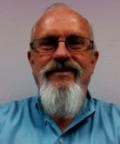 Please join us in June for creation science and biblical apologetics teaching you will find nowhere else in Bexar County. As always, we will meet at the Jim’s restaurant at the corner of San Pedro and Ramsey.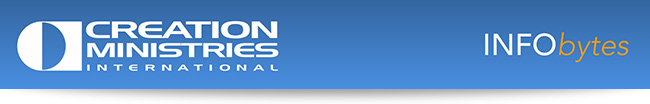 We currently have CMI’s IT staff diligently battling a person (or persons) that are hacking our website and creating hundreds of thousands of ugly ‘backlinks’ to CREATION.com (commonly referred to as “negative SEO”).“Negative SEO”, or negative search engine optimization, is typically a targeted malicious attack on business competitors to destroy their earned internet search rankings, in some cases putting them out of business, with the purpose of financial gain.However, these attacks we are currently experiencing are clearly not for financial gain, but a deliberate effort to squash the ability of people to find answers regarding the creation/evolution debate. In the past we have experienced similar targeted campaigns to spread negative publicity regarding some of our projects such as the Evolution’s Achilles’ Heels book and DVD, but this is the first well organized attempt to reduce the visibility of CREATION.com on the Internet.Please take time now, and in the future, to join us in prayer as we continue the battle to share biblical truth in our evolution-soaked culture. Your support in so many ways is always appreciated.